ПОЛОЖЕННЯ
про атестацію педагогічних працівників  № 805  від 09.09.2022Зареєстровано в Міністерстві
юстиції України
21 грудня 2022 р.
за № 1649/38985https://zakon.rada.gov.ua/laws/show/z1649-22#TextПОРЯДОК
підвищення кваліфікації педагогічних і науково-педагогічних працівниківЗАТВЕРДЖЕНО
постановою Кабінету Міністрів України
від 21 серпня 2019 р. № 800https://zakon.rada.gov.ua/laws/show/800-2019-%D0%BF#TextПерспективний план атестації педагогічних працівників КЗ «ЗДО №18 ВМР»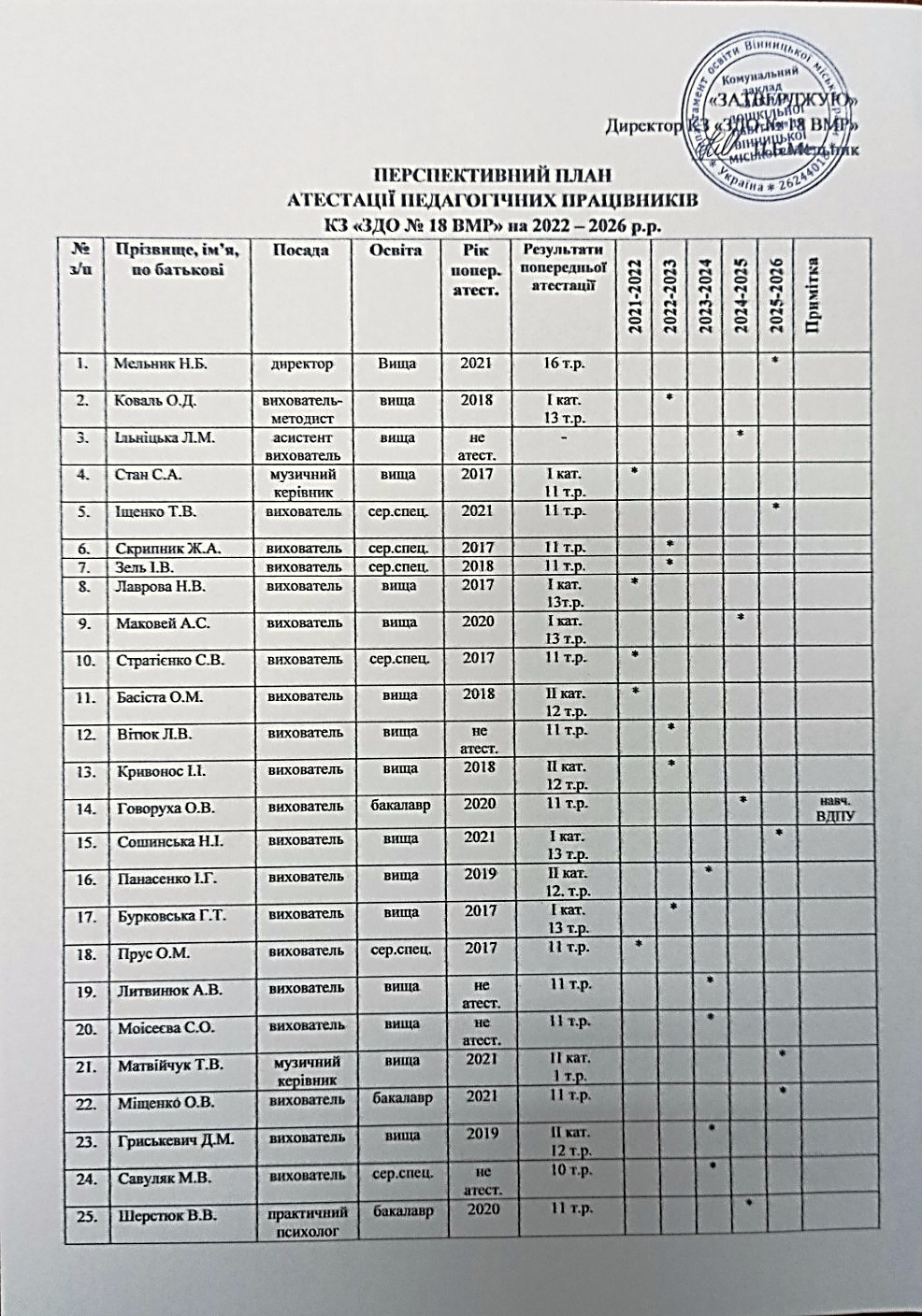  Атестація педагогічних працівників у 2023 – 2024 навчальному році Підсумкове засідання атестаційної комісії І рівня КЗ «ЗДО №18 ВМР» відбулося 22. 03. 2024 року.Результати атестації:ГРИСЬКЕВИЧ ДІАНА МИКОЛАЇВНА – вихователь. Відповідає займаній посаді. Присвоєно категорію «Спеціаліст І категорії»;ІЩЕНКО ТЕТЯНА ВАСИЛІВНА – вихователь. Відповідає займаній посаді. Присвоєно кваліфікаційну категорію «Спеціаліст І категорії»;ЛИТВИНЮК АЛІНА ВАДИМІВНА – вихователь. Відповідає займаній посаді. Присвоєно кваліфікаційну категорію «Спеціаліст ІІ категорії»;МОІСЕЄВА СОФІЯ ОЛЕКСАНДРІВНА – вихователь. Відповідає займаній посаді. Присвоєно кваліфікаційну категорію «Спеціаліст»;ПАНАСЕНКО ІННА ГРИГОРІВНА – вихователь. Відповідає займаній посаді. Присвоєно кваліфікаційну категорію «Спеціаліст І категорії»;